Instrucciones generales:Antes de responder, verifique que la guía esté completa.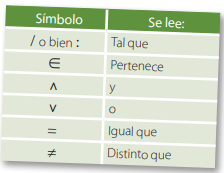 Lea cuidadosamente cada una de las preguntas.			Responda todas las respuestas con lápiz pasta azul o negro.No utilice corrector.No utilizar calculadora.Desarrolle cada una de las preguntas en el espacio indicado. ActividadesEscribe por extensión los siguientes conjuntos.S = {x ∈ ℕ / x es divisor de 32}S = {							T = {x ∈ ℕ / x es múltiplo de 5}T = {U = {x ∈ ℤ / x tiene 2 cifras ˄ x termina en 4}U = {V = {x ∈ ℕ / x es divisor de 8 ˅ x es divisor de 12}V = {W = {x ∈ ℤ / x es primo ˄ x es par} W = {Escribe por comprensión los siguientes conjuntos.O = {1, 2, 3, 4, 6, 12}O = {P = {2, 4, 6, 8, 10}P = {Q = {4, 8, 12, 16, 20, 24} Q = {R = {1, 10, 100, 1 000, 10 000, 100 000, ...}R = {S = {1, 11, 21, 31, 41, 51, 61, 71, 81, 91}S = {T = {4, 6, 8, 9}T = {Observa el diagrama de Venn y define, por extensión y por comprensión.el conjunto A. 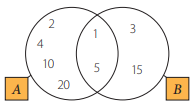 el conjunto B.el conjunto A U B.el conjunto A ∩ B. A partir de los conjuntos dados, realiza las siguientes operaciones. *Se sugiere escribir los conjuntos A y B por extensión para resolver.A = {x ∈ ℕ / x es divisor de 20}B = {x ∈ ℤ / x es impar ˄ x tiene una cifra}               C = {–6, –3, –1, 1, 3, 6, 9}A U B =B ∩ C =C U A =(A ∩ B) U C =(C U B) U A =(B ∩ A) U (C U B) = Dado el conjunto A = {x ∈ ℕ / x es divisor de 48}, determina, en cada caso, un conjunto B tal que se cumplan las condiciones indicadas. A U B = {1, 2, 3, 4, 6, 8, 12, 16, 20, 24, 28, 48}B = {A ∩ B = {1, 2, 3, 6}B = {A U B = {1, 2, 3, 4, 5, 6, 8, 12, 16, 24, 40, 48}B = {A ∩ B = ∅B = {Responder las siguientes preguntas¿Cuándo un conjunto está definido por extensión?, ¿Cuándo lo está por comprensión? Da un ejemplo para cada caso.¿Cómo escribirías por extensión el conjunto de todos los números enteros de una cifra?, ¿Cómo lo escribirías por comprensión? SI TIENES CONSULTAS, ACUDE AL PROFESOR DE ASIGNATURA POR VÍA MAIL  AL: prof.vmaturana@gmail.comPARA COMPLEMENTAR EL CONTENIDO PUEDES REVISAR TEXTO DEL ESTUDIANTE PAG 18 AL 21.TAMBIÉN PUEDES INGRESAR A LA PÁGINA WEB:https://curriculumnacional.mineduc.cl/estudiante/621/w3-article-139387.html APRENDO EN LÍNEAUnidad 1, clase 1.Subsector / Módulo:  MatemáticaPROFESOR: Víctor Maturana – Pablo Albornoz Subsector / Módulo:  MatemáticaPROFESOR: Víctor Maturana – Pablo Albornoz Subsector / Módulo:  MatemáticaPROFESOR: Víctor Maturana – Pablo Albornoz Subsector / Módulo:  MatemáticaPROFESOR: Víctor Maturana – Pablo Albornoz Subsector / Módulo:  MatemáticaPROFESOR: Víctor Maturana – Pablo Albornoz GUÍA DE MATEMÁTICA(Formativa) UNIDAD: INECUACIONES LINEALESTema: Conjuntos numéricosGUÍA DE MATEMÁTICA(Formativa) UNIDAD: INECUACIONES LINEALESTema: Conjuntos numéricos% ExigenciaPje. TotalPje. ObtenidoNotaNombre Apellido:                                                                                  Nombre Apellido:                                                                                  Curso: 4° medio             Curso: 4° medio             Fecha: Fecha: Objetivo de Aprendizaje:Recordar los conjuntos numéricos.Escribir por comprensión y extensión expresiones numéricas y viceversa.Recordar los conjuntos numéricos.Escribir por comprensión y extensión expresiones numéricas y viceversa.Recordar los conjuntos numéricos.Escribir por comprensión y extensión expresiones numéricas y viceversa.Recordar los conjuntos numéricos.Escribir por comprensión y extensión expresiones numéricas y viceversa.Recordar los conjuntos numéricos.Escribir por comprensión y extensión expresiones numéricas y viceversa.